SAMENVATTING NASK 1 H3 3vmbo/kgtParagraaf 1Aardolie, aardgas en steen kool zijn fossiele brandstoffenBrandstoffen worden voor meerdere dingen gebruikt1 Verwarming voor gebouwen2 Wegvervoer en vliegverkeer3 opwekking van elektriciteitChemische energie  warmte + elektriciteitJe maakt een energie-stroomdiagram om te zien welk gedeelte nuttig isEnergie wordt gemeten in Joule!Paragraaf 2Dingen die bewegen hebben bewegingsenergie!Energie bronnen vergelijken:1 Hoeveel kost de opgewekte energie?2 kan de energiebron op den duur uitgeput raken?3 is de energiebron altijd of alleen of af en toe beschikbaar?4 wat zijn de gevolgen voor het milieu? Paragraaf 3De energie in zonlicht word stralingsenergie genoemdBij planten gebeurd dit ook dit heet : fotosyntese                         Nuttig gebruikte energie  Rendement = -----------------------------------                         Totaal opgenomen energieParagraaf 4Zwaarte energie: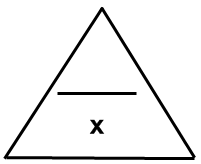 Ez = m x g x hE= energie en word geschreven met Joule. M staat voor de massaH staat voor hoogte verschilG IS ALTIJD 10!P = vermogen = watt                     T = tijd = urenE = energie = Joule